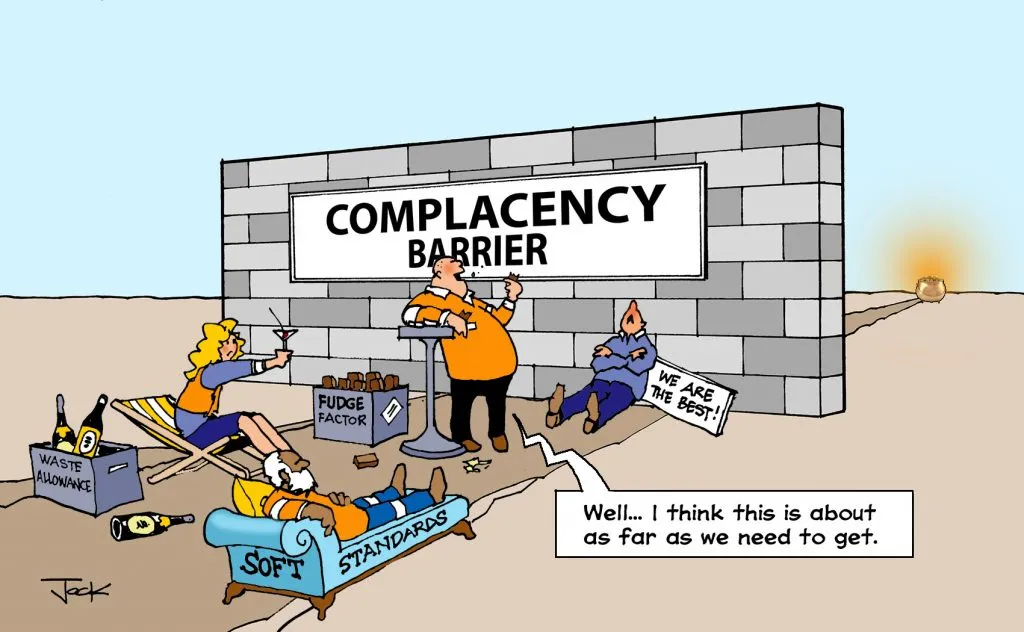 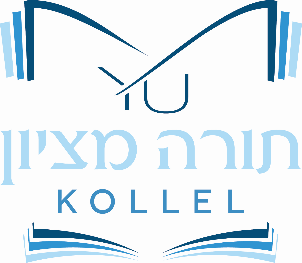 Yaakov’s oath with the shevatim: who fulfilled the promise?פרשת ויחי פרק מז פסוקים כט-לא (כט) וַיִּקְרְבוּ יְמֵי יִשְׂרָאֵל לָמוּת וַיִּקְרָא לִבְנוֹ לְיוֹסֵף וַיֹּאמֶר לוֹ אִם נָא מָצָאתִי חֵן בְּעֵינֶיךָ שִׂים נָא יָדְךָ תַּחַת יְרֵכִי וְעָשִׂיתָ עִמָּדִי חֶסֶד וֶאֱמֶת אַל נָא תִקְבְּרֵנִי בְּמִצְרָיִם (ל) וְשָׁכַבְתִּי עִם אֲבֹתַי וּנְשָׂאתַנִי מִמִּצְרַיִם וּקְבַרְתַּנִי בִּקְבֻרָתָם וַיֹּאמַר אָנֹכִי אֶעֱשֶׂה כִדְבָרֶך (לא) וַיֹּאמֶר הִשָּׁבְעָה לִי וַיִּשָּׁבַע לוֹ וַיִּשְׁתַּחוּ יִשְׂרָאֵל עַל רֹאשׁ הַמִּטָּהפרשת ויחי פרק נ פסוקים יב-יג(יב) וַיַּעֲשׂוּ בָנָיו לוֹ כֵּן כַּאֲשֶׁר צִוָּם (יג) וַיִּשְׂאוּ אֹתוֹ בָנָיו אַרְצָה כְּנַעַן וַיִּקְבְּרוּ אֹתוֹ בִּמְעָרַת שְׂדֵה הַמַּכְפֵּלָה אֲשֶׁר קָנָה אַבְרָהָם אֶת הַשָּׂדֶה לַאֲחֻזַּת קֶבֶר מֵאֵת עֶפְרֹן הַחִתִּי עַל פְּנֵי מַמְרֵאתלמוד בבלי מסכת סוטה דף יג.ויספדו שם מספד גדול וכבד מאד….כיון שהגיעו למערת המכפלה, אתא עשו קא מעכב, אמר להן: ממרא קרית הארבע היא חברון….איהו קברה ללאה בדידיה, והאי דפייש דידי הוא. אמרו ליה: זבינתה. אמר להו: נהי דזביני בכירותא, פשיטותא מי זביני? אמרו ליה: אין, דכתיב: בקברי אשר כריתי לי….אמר להו: הבו לי איגרתא, אמרו ליה: איגרתא בארעא דמצרים היא. ומאן ניזיל? ניזיל נפתלי, דקליל כי איילתא, דכתיב: נפתלי אילה שלוחה הנותן אמרי שפר….חושים בריה דדן תמן הוה ויקירן ליה אודניה, אמר להו: מאי האי? ואמרו ליה: קא מעכב האי עד דאתי נפתלי מארעא דמצרים. אמר להו: ועד דאתי נפתלי מארעא דמצרים יהא אבי אבא מוטל בבזיון? שקל קולפא מחייה ארישיהthe pros of being proactiveפרשת ויחי פרק מט פסוקים ח-י(ח) יְהוּדָה אַתָּה יוֹדוּךָ אַחֶיךָ יָדְךָ בְּעֹרֶף אֹיְבֶיךָ יִשְׁתַּחֲווּ לְךָ בְּנֵי אָבִיךָ (ט) גּוּר אַרְיֵה יְהוּדָה מִטֶּרֶף בְּנִי עָלִיתָ כָּרַע רָבַץ כְּאַרְיֵה וּכְלָבִיא מִי יְקִימֶנּוּ (י) לֹא יָסוּר שֵׁבֶט מִיהוּדָה וּמְחֹקֵק מִבֵּין רַגְלָיו עַד כִּי יָבֹא שִׁילוֹ וְלוֹ יִקְּהַת עַמִּיםתוספתא מסכת ברכות פרק ד הלכה יחוהיו עסוקין במה ששנה להם ר' עקיבא מפני מה זכה יהודה למלכות מפני שהודה בתמר הוסיפו הן מעצמן אשר חכמים יגידו ולא כחדו מאבתם להם לבדם נתנה הארץ וגו' אמ' להם וכי נותנין שכר על העבירות? אלא מפני מה זכה יהודה למלכות מפני שהציל את אחיו מן המיתה שנ' ויאמר יהודה אל אחיו מה בצע וגו' אמ' להם דיה להצלה שתכפר על המכירה? אלא מפני מה זכה יהודה למלכות אמ' לו מפני הענוה שנ' ועתה ישב נא עבדך תחת הנער וגו' אף שאול לא זכה למלכות אלא מפני הענוה שנ' פן יחדל אבי מן האתונות ודאג לנו שקל עבדו בו....אמ' להם והלא ערב הוא וסופו של ערב לצאת ידי ערבותו? אלא מפני מה זכה יהודה למלכות אמרו לו ילמדנו רבינו אמ' להם מפני שקידש שמו של הקב"ה על הים כשבאו שבטים ועמדו על הים זה אומ' אני ארד וזה אומ' אני ארד קפץ שבטו של יהודה וירד תחלה וקדש שמו של מקום על הים ועל אותה שעה הוא אומר הושיעני אלים כי באו מים עד נפש טבעתי ביון מצולה ואין מעמד וגו' אל תשט' שבו' וג' ואו' היתה יהודה לקדשו וגו' יהודה קדש שמו של הקב"ה על הים לפיכך ישראל ממשלתיומשנה מסכת אבות פרק ב משנה ההלל אומר....ובמקום שאין אנשים השתדל להיות אישתלמוד בבלי מסכת סנהדרין דף יט:-כ. כתיב פלטי וכתיב פלטיאל אמר רבי יוחנן: פלטי שמו, ולמה נקרא שמו פלטיאל - שפלטו אל מן העבירה, מה עשה? נעץ חרב בינו לבינה, אמר: כל העוסק בדבר זה ידקר בחרב זה....אמר רבי יוחנן: תוקפו של יוסף - ענוותנותו של בועז, תוקפו של בועז - ענוותנותו של פלטי בן ליש....מאי דכתיב? רבות בנות עשו חיל ואת עלית על כלנה, רבות בנות עשו חיל - זה יוסף ובועז, ואת עלית על כלנה - זה פלטי בן לישThe consequences of complacency and denialמדרש תנחומא פרשת בראשית אות טכיון שאמר לו הקב"ה אי הבל אחיך א"ל לא ידעתי השומר אחי אנכי אתה הוא שומר כל הבריות ואתה מבקשו מידי, משל למה"ד לגנב שגנב כלים בלילה ולא נתפש, לבקר תפשו השוער, א"ל למה גנבת את הכלים, א"ל אני גנב ולא הנחתי אומנתי אבל אתה אומנתך בשער לשמור למה הנחת אומנתך, ועכשיו אתה אומר לי כך, ואף קין כך אמר אני הרגתי אותו בראת בי יצה"ר, אתה שומר את הכל ולי הנחת אותו להרגו אתה הוא שהרגתו שנקראת אנכי שאלו קבלת קרבני כמותו לא הייתי מתקנא בושמואל א פרק יג פסוקים ח-יד(ח) וַיּוֹחֶל שִׁבְעַת יָמִים לַמּוֹעֵד אֲשֶׁר שְׁמוּאֵל וְלֹא בָא שְׁמוּאֵל הַגִּלְגָּל וַיָּפֶץ הָעָם מֵעָלָיו (ט) וַיֹּאמֶר שָׁאוּל הַגִּשׁוּ אֵלַי הָעֹלָה וְהַשְּׁלָמִים וַיַּעַל הָעֹלָה (י) וַיְהִי כְּכַלֹּתוֹ לְהַעֲלוֹת הָעֹלָה וְהִנֵּה שְׁמוּאֵל בָּא וַיֵּצֵא שָׁאוּל לִקְרָאתוֹ לְבָרֲכוֹ (יא) וַיֹּאמֶר שְׁמוּאֵל מֶה עָשִׂיתָ וַיֹּאמֶר שָׁאוּל כִּי רָאִיתִי כִי נָפַץ הָעָם מֵעָלַי וְאַתָּה לֹא בָאתָ לְמוֹעֵד הַיָּמִים וּפְלִשְׁתִּים נֶאֱסָפִים מִכְמָשׂ (יב) וָאֹמַר עַתָּה יֵרְדוּ פְלִשְׁתִּים אֵלַי הַגִּלְגָּל וּפְנֵי יְקֹוָק לֹא חִלִּיתִי וָאֶתְאַפַּק וָאַעֲלֶה הָעֹלָה (יג) וַיֹּאמֶר שְׁמוּאֵל אֶל שָׁאוּל נִסְכָּלְתָּ לֹא שָׁמַרְתָּ אֶת מִצְוַת יְקֹוָק אֱלֹהֶיךָ אֲשֶׁר צִוָּךְ כִּי עַתָּה הֵכִין יְקֹוָק אֶת מַמְלַכְתְּךָ אֶל יִשְׂרָאֵל עַד עוֹלָם (יד) וְעַתָּה מַמְלַכְתְּךָ לֹא תָקוּם בִּקֵּשׁ יְקֹוָק לוֹ אִישׁ כִּלְבָבוֹ וַיְצַוֵּהוּ יְקֹוָק לְנָגִיד עַל עַמּוֹ כִּי לֹא שָׁמַרְתָּ אֵת אֲשֶׁר צִוְּךָ יְקֹוָקשמואל א פרק טו (ט) וַיַּחְמֹל שָׁאוּל וְהָעָם עַל אֲגָג וְעַל מֵיטַב הַצֹּאן וְהַבָּקָר וְהַמִּשְׁנִים וְעַל הַכָּרִים וְעַל כָּל הַטּוֹב וְלֹא אָבוּ הַחֲרִימָם וְכָל הַמְּלָאכָה נְמִבְזָה וְנָמֵס אֹתָהּ הֶחֱרִימוּ (יג) וַיָּבֹא שְׁמוּאֵל אֶל שָׁאוּל וַיֹּאמֶר לוֹ שָׁאוּל בָּרוּךְ אַתָּה לַיקֹוָק הֲקִימֹתִי אֶת דְּבַר יְקֹוָק (יד) וַיֹּאמֶר שְׁמוּאֵל וּמֶה קוֹל הַצֹּאן הַזֶּה בְּאָזְנָי וְקוֹל הַבָּקָר אֲשֶׁר אָנֹכִי שֹׁמֵעַ (טו) וַיֹּאמֶר שָׁאוּל מֵעֲמָלֵקִי הֱבִיאוּם אֲשֶׁר חָמַל הָעָם עַל מֵיטַב הַצֹּאן וְהַבָּקָר לְמַעַן זְבֹחַ לַיקֹוָק אֱלֹהֶיךָ וְאֶת הַיּוֹתֵר הֶחֱרַמְנוּ (יז) וַיֹּאמֶר שְׁמוּאֵל הֲלוֹא אִם קָטֹן אַתָּה בְּעֵינֶיךָ רֹאשׁ שִׁבְטֵי יִשְׂרָאֵל אָתָּה וַיִּמְשָׁחֲךָ יְקֹוָק לְמֶלֶךְ עַל יִשְׂרָאֵל (יט) וְלָמָּה לֹא שָׁמַעְתָּ בְּקוֹל יְקֹוָק וַתַּעַט אֶל הַשָּׁלָל וַתַּעַשׂ הָרַע בְּעֵינֵי יְקֹוָק (כ) וַיֹּאמֶר שָׁאוּל אֶל שְׁמוּאֵל אֲשֶׁר שָׁמַעְתִּי בְּקוֹל יְקֹוָק וָאֵלֵךְ בַּדֶּרֶךְ אֲשֶׁר שְׁלָחַנִי יְקֹוָק וָאָבִיא אֶת אֲגַג מֶלֶךְ עֲמָלֵק וְאֶת עֲמָלֵק הֶחֱרַמְתִּי (כא) וַיִּקַּח הָעָם מֵהַשָּׁלָל צֹאן וּבָקָר רֵאשִׁית הַחֵרֶם לִזְבֹּחַ לַיקֹוָק אֱלֹהֶיךָ בַּגִּלְגָּל (כב) וַיֹּאמֶר שְׁמוּאֵל הַחֵפֶץ לַיקֹוָק בְּעֹלוֹת וּזְבָחִים כִּשְׁמֹעַ בְּקוֹל יְקֹוָק הִנֵּה שְׁמֹעַ מִזֶּבַח טוֹב לְהַקְשִׁיב מֵחֵלֶב אֵילִים (כד) וַיֹּאמֶר שָׁאוּל אֶל שְׁמוּאֵל חָטָאתִי כִּי עָבַרְתִּי אֶת פִּי יְקֹוָק וְאֶת דְּבָרֶיךָ כִּי יָרֵאתִי אֶת הָעָם וָאֶשְׁמַע בְּקוֹלָם (כה) וְעַתָּה שָׂא נָא אֶת חַטָּאתִי וְשׁוּב עִמִּי וְאֶשְׁתַּחֲוֶה לַיקֹוָק (כו) וַיֹּאמֶר שְׁמוּאֵל אֶל שָׁאוּל לֹא אָשׁוּב עִמָּךְ כִּי מָאַסְתָּה אֶת דְּבַר יְקֹוָק וַיִּמְאָסְךָ יְקֹוָק מִהְיוֹת מֶלֶךְ עַל יִשְׂרָאֵלשמואל ב פרק יב)ז) וַיֹּאמֶר נָתָן אֶל דָּוִד אַתָּה הָאִישׁ כֹּה אָמַר יְקֹוָק אֱלֹהֵי יִשְׂרָאֵל אָנֹכִי מְשַׁחְתִּיךָ לְמֶלֶךְ עַל יִשְׂרָאֵל וְאָנֹכִי הִצַּלְתִּיךָ מִיַּד שָׁאוּל)יג) וַיֹּאמֶר דָּוִד אֶל נָתָן חָטָאתִי לַיקֹוָק וַיֹּאמֶר נָתָן אֶל דָּוִד גַּם יְקֹוָק הֶעֱבִיר חַטָּאתְךָ לֹא תָמוּתמשנה מסכת אבות פרק ב משנה טאמר להם צאו וראו איזוהי דרך רעה שיתרחק ממנה האדם....רבי שמעון אומר הלוה ואינו משלם אחד הלוה מן האדם כלוה מן המקום ברוך הוא שנאמר לוה רשע ולא ישלם וצדיק חונן ונותן